Выплата пенсий и других социальных выплат в феврале и марте на территории Краснодарского краяКраснодар, 14 февраля 2023 года. В связи с предстоящими праздничными и выходными днями в феврале и марте 2023 года и с учетом режима работы отделений почтовой связи (ОПС) на территории Краснодарского края Отделением Социального фонда России по Краснодарскому краю совместно с АО «Почта России» организован следующий порядок выплаты и доставки пенсий и других социальных выплат:Далее выплата и доставка пенсий и других выплат будет осуществляться  в  соответствии  с графиком доставки.К сведению: в настоящее время в Краснодарском крае проживает свыше 1,6  млн. получателей пенсий, из них 35% получают пенсию в отделениях почтовой связи.ЧИТАЙТЕ НАС: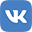 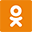 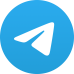 Выплатные дниОПС краядаты по графику, за которые производятся оплатаОПСг. КраснодарОПС края 3-х разовая доставка 
(Вт. Чт. Сб.)ОПС края 3-х разовая доставка 
(Пн. Ср. Пт.)21.02.202321,2221,2221,22,23_22.02.202323,2423_22,2324.02.2023Касса ОПС при почтамтеКасса ОПС при почтамте__03.03.20233,43,4_3,4,504.03.2023 5,653,4,5_06.03.2023_6_6,7,8,907.03.20237,87,86,7,8_09.03.20239,1099,10_